Аннотацияк рабочей программе учебного предмета «География» за курс 6 класса составлена в соответствии с нормативно-правовыми документами:Федеральный закон от 29.12.2012 г. № 273-ФЗ «Об образовании в Российской Федерации».Закон Челябинской области «Об образовании в Челябинской области» / Постановление Законодательного  Собрания Челябинской  области от  29.08.2013  г.№ 1543.Об утверждении Федерального компонента государственного образовательного стандар- та начального общего, основного общего и среднего (полного) общего образования / Приказ Министерства образования и науки Российской Федерации от 05.03.2004   г.№ 1089.О примерных программах по учебным предметам федерального базисного учебного плана / Приказ Министерства образования и науки Российской Федерации от 07.07.2005 г. № 03-126.Примерная программа География. 6-9 классы.-М.: Просвещение , 2010.-71 с.- (Стандарты второго поколения), в рамках проекта Российской академии образова- ния по заказу Министерства образования и науки Российской Федерации и Феде- рального агенства по образованию. Руководители и составители: А.А.Кузнецов- вице-президент РАО, А.М.Кондаков-член-корреспондент РАО, М.В.Рыжаков ака- демик-секретарь Отделения общего образования РАО.Об утверждении Федерального перечня учебников, рекомендованных к использова- нию при реализации имеющих государственную аккредитацию образовательных программ начального общего, основного общего, среднего общего образования / Приказ Министерства образования и науки Российской Федерации от 31.03.2014   г.№ 253.О федеральном перечне учебников / Письмо Министерства образования и науки Российской Федерации от 29.04.2014 г. № 08-548.Об утверждении федеральных требований к образовательным учреждениям в части минимальной оснащѐнности учебного процесса и оборудования учебных помеще- ний / Приказ Министерства образования и науки Российской Федерации от 04.10.2010 г. № 986.О внесении изменений в областной базисный учебный план для общеобразователь- ных организаций Челябинской области, реализующих программы основного общего  и среднего общего образования / Приказ Министерства образования и науки Челя- бинской области от 30.05.2014 № 01/1839.О формировании учебных планов на 2014-2015 учебный год для общеобразова- тельных учреждений города Челябинска, реализующих программы основного об- щего и среднего общего образования / Приказ Управления по делам образования города Челябинска от  09.07.2014 № 16-02/2825.Учебный план Муниципального автономного общеобразовательного учреждения МБОУ «СОШ №10» на 2014-2015 учебный год. Приказ МБОУ «СОШ №10»    от 28.08.2014№ 94/4.О разработке и утверждении рабочих программ учебных курсов, предметов, дисци- плин (модулей) в общеобразовательных учреждениях. Приказ Министерства обра- зования и науки Челябинской области от 31.07.2009 г. №103/3404.Методические рекомендации по преподаванию учебных предметов областного ба- зисного учебного плана в 2014 – 2015 году. Инструктивно-методическое письмо Министерства образования и науки Челябинской области от 30.06.2014 № 03- 02/4959Положение «О порядке разработки и утверждения рабочей программы учебных предметов МБОУ «СОШ №10». Приказ МБОУ «СОШ №10» от 03.06.2010 г. № 224/1.Учебно-методическое обеспечение:Учебник: Лобджанидзе А.А. География. Планета Земля. 6 класс: учеб. для общеобразо- ват. учреждений / А.А.Лобжанидзе; Рос. акад. наук, Рос. акад. образования, изд-во «Про- свещение». – 5-е изд. – М.: Просвещение, 2011. – 143 с.УМК:ЦОР: География Планета Земля 6 класс. Электронное приложение к учебнику А.А. Лобжанидзе.- ОАО «Издательство» Просвещение», 2011.Лобжанидзе А.А. География. Планета Земля. Тетрадь-тренажер. 6 класс : пособие для учащихся общеобразоват. учреждений / А.А. Ложбанидзе ; Рос. акад. наук, Рос. акад. образования, изд-во «Просвещение». – 4-е изд. – М.: Просвещение, 2010. – 95, [1] с. : ил., карт.Мишняева Е.Ю. География. Планета Земля. Тетрадь-практикум. 6 класс : пособие для учащихся общеобразоват. учреждений / Е.Ю. Мишняева, О.Г. Котляр Рос. акад. наук, Рос. акад. образования, изд-во «Просвещение». –3-е изд. – М. : Просвещение, 2010 – 31, [1] с. : ил., карт.Барабанов В.В. География. Планета Земля. Тетрадь-экзаменатор. 6 класс : пособие для учащихся общеобразоват. учреждений / В.В. Барабанов ; Рос. акад. наук, Рос. акад. образования, изд-во «Просвещение». – 2-е изд. – М., Просвещение, 2010 – 79, [1] с. : ил., карт.Иллюстрированный учебный атлас.Контурные карты (с заданиями).учебно-методическое	и	материально-техническое	обеспечение образовательного процесса, отражающее НРЭО по предмету:Челябинская область. Краткий географический справочник / авт.-сост. М.С.Гитис, С.Г.Захаров, А.П.Моисеев; Русское географическое общество, Челябинское региональное отделение. – Челябинск: АБРИС, 2011. – 176 с. – (Познай свой край)Дерягин В.В., Гитис М.С. Краеведение. Челябинская область. 6 кл. –  Челябинск:«АБРИС», 2008.Краеведение. Челябинская область. 7 кл. / под ред. Г.С.Шкребня. – Челябинск: АБРИС, 2009. – 144 с.Краеведение. Челябинская область. 8 кл. / под ред. В.М.Кузнецова. – Челябинск: АБРИС, 2010. – 128 с., 10,4 п.л.Краеведение. Челябинская область. 9 кл. / под ред. В.М.Кузнецова. – Челябинск: АБРИС, 2012. – 160 с.Краеведение. Магнитогорск. 9–11 кл. / под ред. М.А.Абрамзона, М.Н.Потемкиной. – Челябинск: АБРИС, 2013. – 160 с.Андреева М.А., Маркова А.С. География Челябинской области: Учебное пособие для учащихся 7–9 классов основной школы. – Челябинск: Южно-Урал. кн. изд-во, 2002.Маркова, А.С. Уроки по изучению географии Челябинской области. 9 класс. Пособие  для  учителей  /  А.С.  Маркова,  Т.Н.   Малышева,  Н.М.  Чистякова.        –Челябинск: Абрис, 2009.География Челябинской области. 5–9 кл.: атлас / под ред. М.В. Паниной, В.М. Кузнецова. - Челябинск: «Край Ра», 2014. – 56 с.20 лет Законодательному Собранию Челябинской области: набор плакатов для оформления предметных кабинетов истории, обществознания и географии в общеобразовательных организациях. – Челябинск: ЗСО, 2014.11.) Методические рекомендации по учету национальных, региональных и этно- культурных особенностей при разработке общеобразовательными учреждениями основных образовательных программ начального, основного, среднего общего об- разования / [В.Н.Кеспиков, М.И.Солодкова и др.]. – Челябинск: ЧИППКРО, 2013. – 164 с.Дополнительная литература для учителя:Бахчиева О.А. География : планета Земля : 6 кл. : методические рекомендации / О.А. Бахчиева, Л.С. Богомаз, Е.В. Николаенко ; под общ. Ред. В.П. Дронова ; Рос. акад. наук, Рос. акад. образования, изд-во «Просвещение». – М.: Просвещение, 2008. – 175 [1] с.Обоснование выбора количества часов по учебному предмету:Учебный предмет рассчитан на 70 учебных часов с учетом регионального компо- нента, который предусматривает изучение части учебного материала в контексте изучения географических объектов своего региона. Однако при активном внедрении в учебный процесс проектного метода и гибком планировании количество учебных  часов  может быть сокращено до 35 за счет гибкости конструкции УМК «Сферы», вариативности ис- пользования его ресурсной базы, активного вовлечения учащихся в самостоятельную про- ектную и исследовательскую работу. При этом обязательным является создание условий для организации самостоятельной работы учащихся как индивидуально, так и в группах в рамкахГлавная цель изучения курса в основной школе: овладение «азбукой» нового для учащихся учебного предмета. При его изучении учащиеся должны усвоить основные об- щие предметные понятия о географических объектах, явлениях, а также на элементарном уровне знания о земных оболочках. Кроме того, учащиеся приобретают топографо- картографические знания и обобщенные приемы учебной работы на местности, а также в классе.В соответствии с Приказом Министерства образования и науки Челябинской области  от 30.05.2014 № 01/1839 «О внесении изменений в областной базисный учебный план для общеобразовательных организаций Челябинской области, реализующих программы ос- новного общего и среднего общего образования» часы, выделяемые ранее в региональный компонент областного базисного учебного плана (Приказы Министерства образования и науки Челябинской области от 01.07.2004 г. № 02-678, от 16.06.2011 г. № 04-997) на изу- чение отдельных предметов переносятся в компонент общеобразовательной организации. Данные часы рекомендуется использовать для реализации содержания образования с уче- том национальных, региональных и этнокультурных особенностей по предметам: 6  класс– «География»; 7 класс – «География».Количество часов по программе: 2 часов в неделю (всего 70 часов)Количество часов по учебному плану:2 часов в неделю (всего 70 часов)Распределение учебной нагрузки по четвертям:Распределение часов учебного времени по разделам (темам) программыОсновное содержание учебного предметаГлавная цель изучения предмета: овладение «азбукой» нового для учащихся учебного предмета. При его изучении учащиеся должны усвоить основные общие пред- метные понятия о географических объектах, явлениях, а также на элементарном уровне знания о земных оболочках. Кроме того, учащиеся приобретают топографо- картографические знания и обобщенные приемы учебной работы на местности, а также в классе.Раздел «География. Планета Земля» — это первый из самостоятельных разделов в системе географического образования. Его содержание в значительной степени опирается на материал пропедевтических курсов начальной школы: «Природоведение» и «Естество- знание». Начальный раздел географии должен не только сформировать базовые знания и умения, необходимые ученику в изучении дальнейших разделов географии, но и помочь встановлении устойчивого познавательного интереса к предмету, заложить основы жиз- ненно важных компетенций.Главная цель раздела заключается в том, чтобы показать основные этапы географи- ческого освоения Земли как планеты людей, ее целостность и неоднородность в простран- стве и во времени на основе комплексного изучения нашей планеты.Изучение географии на этой ступени основного общего образования должно быть направлено на решение следующих задач:сформировать у учащихся знания об основных географических понятиях: о Земле как планете Солнечной системы; географических особенностях природы Земли, ее гео- сферах; целостности, взаимосвязи и взаимодействии геосистем; влиянии природы Земли на жизнь и деятельность людей, их зависимости от состояния окружающей среды, путях  ее сохранения и рационального использования;научить приемам ориентирования на местности, работы с картой и статистиче- скими материалами, приборами и инструментами, геоинформационными системами для сбора, обработки и систематизации данных о состоянии окружающей среды, ее возмож- ных изменениях в результате деятельности человека;продолжить развитие познавательных интересов, интеллектуальных и творческих способностей в процессе наблюдений за состоянием окружающей среды, самостоятельно- го приобретения новых знаний; продолжить воспитание любви к своему краю, своему ре- гиону,своей стране; взаимопонимания с другими народами; экологической культуры, бережного отношения к окружающей среде.При изучении предмета «География» необходимо учитывать национальные, региональные и этнокультурные особенности Челябинской области и общеобразовательной организации. Федеральный закон «Об образовании в РФ» формулирует в качестве принципа государственной политики «воспитание взаимоуважения, гражданственности, патриотизма, ответственности личности, а также защиту и развитие этнокультурных особенностей и традиций народов Российской Федерации в условиях многонационального государства» (ст. 3).Технология учета таких особенностей в содержании предмета определяется реализуемой образовательной организацией образовательной программой.Предметные результаты освоения учебного предмета «География»,  отражающие НРЭО:формирование представлений о географии, еѐ роли в освоении планеты человеком, о географических знаниях как компоненте научной картины мира, их необходимости для решения современных практических задач человечества, своей страны и родного края, в том числе задачи охраны окружающей среды и рационального природопользования;формирование первичных компетенций использования территориального подхода как основы географического мышления для осознания собственного места в целостном, многообразном и быстро изменяющемся мире и адекватной ориентации в нѐм;формирование представлений и основополагающих теоретических знаний о целостности и неоднородности Земли как планеты людей в пространстве и во времени, основных этапах еѐ географического освоения, особенностях природы, жизни, культуры и хозяйственной деятельности людей, экологических проблемах на разных материках, отдельных странах и конкретных регионах;овладение элементарными практическими умениями использования приборов и инструментов для определения количественных и качественных характеристик компонентов географической среды, в том числе еѐ экологических параметров;овладение	основами	картографической	грамотности	и	использованиягеографической карты как одного из языков международного общения;овладение основными навыками нахождения, использования и презентации географической информации;формирование умений и навыков использования разнообразных географических знаний в повседневной жизни для объяснения и оценки явлений и процессов, самостоятельного оценивания уровня безопасности окружающей среды, адаптации к условиям территории проживания, соблюдения мер безопасности в случае природных стихийных бедствий и техногенных катастроф;формирование представлений об особенностях деятельности людей, ведущей к возникновению и развитию или решению экологических проблем на различных территориях и акваториях (в том числе родного края), умений и навыков безопасного и экологически целесообразного поведения в окружающей среде.Содержание НРЭО3. Календарно-тематическое планированиеТема 2 . Изображения зем- ной поверхности и их ис- пользование9	Географические модели: гло- бус, его основные параметры и элементы (масштаб, услов- ные знаки, способы карто- графического изображения, градусная сеть). Географиче- ские модели: план местности, его основные параметры и элементы (масштаб, услов- ные знаки, способы карто- графического изображения, градусная сеть)Должны знать:Основные географические по- нятия и термины Практическая работа	№1:«Полярная съѐмка	мест- ности». оценочнаяСъемка мест- ности Практи- ческая   работа№ 2Определение высоты точки на местности. Изображение холма  с  помо-щью горизон- талей. Практи- ческая   работа№ 3 Урок: Изображения земной поверхности10	1 Урок: Условные знаки (н.р.э.о.)12	1	Должны знать:Основные географические по- нятия и термины; различия плана, глобуса и географиче- ских карт по содержанию, масштабу, способам картогра- фического изображенияДолжны уметь:Определять на местности, пла- не и карте расстояния, направ- ления высоты точек; географи- ческие координаты и местопо- ложение географических объ- ектов; использовать приобре- тенные знания и умения в практической деятельности и повседневной жизни для ори- ентирования на местности и проведения съемок ее участков10 Урок: масштаб11	1Урок: Георафические карты. Параллели и мередианы (н.р.э.о.) Урок:Географические координаты17,18,19	1	Тест, тренажѐрС. 4.17,18,19	1Урок Ориентирование. По- строение	плана	местности Практическая работа № 1 (н.р.э.о.)Урок	Съемка	местности Практическая работа № 2 (н.р.э.о.)Урок Определение высоты точки на местности. Изобра- жение холма с помощью го- ризонталей. Практическая работа № 3(н.р.э.о.)16116	120	1К.р.№1, экза- менаторС. 4-11.Должны знать:Географические	следствия движений ЗемлиДолжны уметь:Находить в разных источниках и анализировать информацию, необходимую для изучения географических объектов и явлений; использовать приоб- ретенные знания и умения в практической деятельности и повседневной жизни для про- ведения самостоятельного по-иска географической информа- ции17Тест, тренажѐр С. 24.18192021	К.р.№2, экза-менатор С. 18-23.Должны знать:Географические явления и процессы в геосферах, взаимо- связи между ними, их измене- ние в результате деятельности человека.Должны уметь:Выделять, описывать и объяс- нять существенные признаки географических объектов и явлений; находить в разных источниках и анализировать информацию,  необходимую для изучения географических объектов и явлений. Практическая работа	№4:«Определение горных пород и описание их свойств» оценочная.222324252627	Тест, тренажѐрС. 34.282930	К.р.№3, экза-менатор С. 24-31.Должны знать:Географические явления и процессы в геосферах, взаимо- связи между ними, их измене- ние в результате деятельности человека.Должны уметь:Выделять, описывать и объяс- нять существенные признаки географических объектов и явлений; находить в разных источниках и анализировать информацию,  необходимую для изучения географических объектов и явлений.Практическая работа №5«Описание реки	местно- сти»,	оценоч- наяТест, тренажѐр С. 46.31323334353637383940	К.р.№4, экза-менатор С. 32-39.Должны знать:Географические явления и процессы в геосферах, взаимо- связи между ними, их измене- ние в результате деятельности человека.Должны уметь:Выделять, описывать и объяс- нять существенные признаки географических объектов и явлений; использовать приоб- ретенные знания и умения в практической деятельности и повседневной жизни для на- блюдения за погодой, состоя- нием воздуха, воды и почвы в своей местности; определения комфортных и дискомфортных параметров природных компо- нентов своей местности с по- мощью приборов и инструмен- тов; применять приборы и ин- струменты для определения количественных и качествен- ных характеристик компонен- тов природы; представлять ре- зультаты измерений в разной форме; выявлять на этой осно- ве эмпирические зависимостиПрактическая работа 	№5:«Обобщение данных	днев- ника  наблюде- ний.»   оценоч- ная.41424344454647484950Тест, тренажѐрС. 60.К.р.№5, экза-менатор С. 40-47.Биосфера, ее взаимосвязи с другими геосферами.Разнообразиерастений и животных, осо- бенности их распростране- ния. Приспособление живых организмов к среде обитания. Сохранение человеком расти- тельного и животного мира Земли. Наблюдения за расти- тельным и животным миром для определения качества окружающей среды. Описа- ние растительного и живот- ного мира на местности и по карте535455Должны знать:Географические явления и процессы в геосферах, взаимо- связи между ними, их измене- ние в результате деятельности человекаДолжны уметь:Выделять, описывать и объяс- нять существенные признаки географических объектов и явлений; находить в разных источниках и анализировать информацию,  необходимую для изучения географических объектов и явленийТест, тренажѐр С. 76.5657	К.р.№6, экза-менатор С. 48-53.Должны знать:Географические явления и процессы в геосферах, взаимо- связи между ними, их измене- ние в результате деятельности человекаДолжны уметь:Выделять, описывать и объяс- нять существенные признаки географических объектов и явлений; находить в разных источниках и анализировать информацию,  необходимую для изучения географических объектов и явленийПрактическая работа № 5«	Описание природного комплекса своей местно- сти»		оценоч- ная.5859	Тест, тренажѐрС. 86.60616263646566К.р.№7, экза-менатор С. 54-59.К р итоговая,экзаменатор С.60-736970Контрольно-измерительные материалы для оценки уровня подготовкиЛобжанидзе А.А.География.Планета Земля.:Тетрадь-тренажер.6 класс:пособие для учащихся общеобразоват.учреждений/ А.А.Лобжанидзе;Рос.акад.наук, -М.:Просвещение,2010.-95с. :ил.,карт.-.(Сферы).Барабанов В.В.География.Планета Земля.:Тетрадь-экзаменатор. 6кл. пособие для учащихся общеобразоват.учреждений/ В.В.Барабанов.; Рос.акад.наук, -М.:Просвещение,2010.-79с:ил..карт.-(Сферы).КОНТРОЛЬНО-ИЗМЕРИТЕЛЬНЫЕ МАТЕРИАЛЫ  по проверке усвоения НРЭОПлан (спецификация) контрольной работы:* Проверяется местный материал (школьный компонент)Вариант IИнструкция по выполнению работыКонтрольная работа состоит из трех частей, включающих 10 заданий. На еѐ выполнение отводится 30 минут. Ответы на задания не- обходимо выполнять на данных бланках с вопросами.Часть 1 включает 6 заданий. К каждому заданию даѐтся 3 варианта ответа, только один из которых – правильный. Номер правильного ответа необходимо обвести кружком.А1	В каком районе Челябинской области находится этот знаменитый указатель?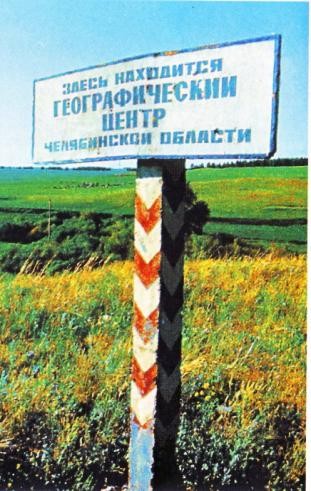 КарталинскийОктябрьскийУйскийА2	Какой географический объект относится к естественным формам рельефа?КарьерКурганОврагА3	Какой город называют «самым мокрым» в Челябинской области?АшаМиассНязепетровскА4	Как называется самое крупное водохранилище в Челябинской области?АргазинскоеУвильдыШершнѐвскоеА5	Каких животных наиболее удачно акклиматизировали на Южном Урале?МлекопитающиеПтицыРыбыА6	В какой природной зоне находится наш населенный пунктЛеснойЛесостепнойСтепнойЧасть 2 состоит из 3 заданий. Ответы к этим заданиям необходимо сформулировать самостоятельно, в виде слова, сочетания букв или цифр, (например, Челябинск, АБВГ, 1234), и вписать в прямоугольник.Кто автор известных стихотворных строк:В1	Когда говорят о России, Я вижу свой синий Урал!В2	Соотнесите соседние территории и границы Челябинской области:Республика БашкортостанКурганская областьОренбургская областьСвердловская ОбластьА) восточная	Б) западная	В) северная	Г) южнаяВ3	В каком году был основан г. ЧелябинскЧасть 3 включает 1 задание с развернутым открытым ответом. Это задание требует полного ответа на поставленные вопросы в виде связного рассказа.Знаете ли Вы, как называется наука, изучающая географические названия? Попробуйте объяснить название Челябинска. Когда появилось это название? Знаете ли Вы похожиеС1	названия? Иногда городам и селам меняют названия. Как Вы думаете, нужно ли это де-лать?Контрольная работа по курсу «Введение в краеведение»Вариант IIИнструкция по выполнению работыКонтрольная работа состоит из трех частей, включающих 10 заданий. На еѐ выполнение отводится 30 минут. Ответы на задания не- обходимо выполнять на данных бланках с вопросами.Часть 1 включает 6 заданий. К каждому заданию даѐтся 3 варианта ответа, только один из которых – правильный. Номер правильного ответа необходимо обвести кружком.А1	Вблизи какого города в Челябинской области нахо- дится этот знаменитый обелиск?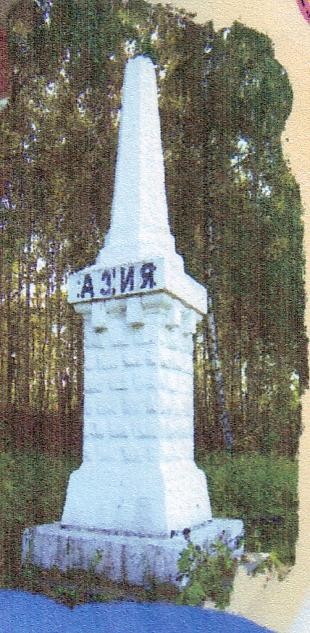 ЗлатоустМагнитогорскЧелябинскА2	Как называются отвалы горной породы, извлеченной во время добычи полезных иско- паемых?ГольцыКурумыТерриконыА3	Какой город называют «самым солнечным» в нашей Челябинской области?ВерхнеуральскТроицкЮжноуральскА4	Как называется река – самый древний географический объект Челябинской области, по- павший на карту?УралМиассЧусоваяА5	Какой вид деревьев называется «пионером» заселения пожарищ и является самым рас- пространѐнным на территории Челябинской области?БерезаОсинаСоснаА6	В бассейне какой реки находится наш населенный пункт – г. Челябинск?КамаТоболУралЧасть 2 состоит из 3 заданий. Ответы на эти задания необходимо сформулировать самостоятельно, в виде слова, сочетания букв или цифр, (например, Челябинск, АБВГ, 1234), и вписать в прямоугольник.Кто автор известных сказов «Каменный цветок», «Хозяйка Медной горы», «СеребряноеВ1	копытце», описывающих уральскую природу и жителей горных заводов?В2	Соотнесите населѐнные пункты и крайние точки Челябинской областиВ3	В каком году состоялось открытие нашей школы? Если точно не помните, укажите примерный период.Часть 3 включает 1 задание с развернутым открытым ответом. Это задание требует полного ответа на поставленные вопросы в виде связного рассказа.Знаете ли Вы, как называется наука, изучающая гербы? Опишите герб нашего Челябин-С1	ска. Что на нѐм изображено, что он символизирует? Знаете ли Вы, когда он появился?Есть ли похожие гербы? Как Вы думаете, для чего нужен герб?Указания к проверке и оцениванию контрольной работыДробные баллы (0,25; 1,5) при оценивании не допускаются.В заданиях А1-В1 выставляются максимальные баллы (1 или 2).В заданиях В2-С1 баллы выставляются от 1 до максимального.I вариантПравильный ответII вариантКоличество1 четверть1 четверть2 четверть2 четверть3 четверть3 четверть4 четверть4 четвертьКоличествоПо плануФакти- ческиПо плануФакти- ческиПо плануФакти- ческиПо плануФакти- ческиУчебных ча- сов17152117Контрольных работ3124Практических работ9454№ разде- лаНазвание разделаКол-во часов по про-граммеКол-во часов по тематическому плануОбоснование1Введение112Изображения земной поверхно- сти и их использование994Развитие географических зна- ний о Земле665Земля-планета Солнечной сис- темы556Литосфера-каменная оболочка Земли997Гидросфера - водная оболочка Земли10108Атмосфера – воздушная обо- лочка Земли12129Биосфера - оболочка жизни5510Географическая оболочка – самый крупный природный комплекс Земли1313№ п/пТема учебного занятияСодержание НРЭО1 Урок: Географические открытия на тер- ритории Челябинской областиГеографические открытия и исследования на террито- рии Челябинской области.2 Урок: Географические карты Параллели. Меридианы.Определение географических координат города Челябинска на глобусе3Урок Ориентирование. Построение пла- на местности Практическая работа № 1Составление плана местности пришкольного участка. Измерение расстояний на пришкольном участке4 Урок: Съѐмка местности Практическая работа № 2Определение направлений по компасу, местным при- знакам, азимуту, расстояний на пришкольном участке. Знакомство с планом города Челябинска и его отдель- ных районов.5 Урок: Определение высоты точки на местности. Изображение холма с помо- щью горизонталей. Практическая работа№ 3Определение высоты разных точек на пришкольном участке6 Урок Условные знаки.Знакомство с картой Челябинской области. Масштаб  и условные знаки, при помощи которых обозначаются географические объекты на карте Челябинской облас- ти.7 Урок Влияние космоса на Землю и жизнь людей. Челябинский метеороит.Наш космический адрес. Смена дня и ночи на терри- тории Челябинской области. Сезонные изменения на территории Челябинской области. Падение метеорита и значение его изучения для планеты.8 Урок: Строение Земли, горные породы.Горные породы и минералы, слагающие земную  кору Урок: Практическая работа №4: «Опре- деление горных пород и описание их свойств»оценочная.на территории Челябинской области. Классификация гонных пород и минералов, слагающих земную кору Челябинской области.9Урок: Недра Челябинской области. (нГорные породы и минераллы Челябинской области.10Урок: Рельеф Челябинской области и полезные ископаемые.Основные формы рельефа на территории Челябин- ской области (горы и равнины, их возраст). Класси- фикация рельефа Челябинской области по высоте. Изображение рельефа на карте Челябинской области. Особенности жизни и деятельности населения Челя- бинской области в горной части и на равнине Мине- ральные ресурсы Челябинской области, их виды и добыча. Шахты, карьеры и скважины на территории Челябинской области. Рекультивация земель на тер- ритории Челябинской области как один из способов  их восстановления после добычи минерального сырья.11 Урок: Реки Челябинской области. Прак- тическая работа №3«Описание реки нашей местности», оце- ночнаяЧасти гидросферы на территории Челябинской облас- ти.Проблемы Челябинской области, связанные с ограни- ченными запасами пресной воды, пути решения этих проблем. Минеральные воды Челябинской области. Реки Челябинской области, их основные черты. Пита- ние и режим рек Челябинской области. Рациональное и нерациональное использование пресных вод на тер- ритории Челябинской области. Природные памятники гидросферы на территории Челябинской области12 Урок: Озера Челябинской областиОзера и их использование. Урок:  Погода челябинской областиПроблемы загрязнения атмосферы и пути сохранения качества воздушной среды на территории Челябин- ской области. Погода на территории Челябинской области. Составление прогнозов погоды13 Урок:	Климат  Челябинской  области. Человек и атмосфера.Климатические условия Челябинской области, Основ- ные климатообразующие факторы формирования климата Челябинской области. Основные климатооб- разующие факторы формирования климата Челябин- ской области.14 Урок: Практическая работа № 5 Обоб- щение данных дневника наблюденийПогода на территории Челябинской области. Состав- ление прогнозов погоды Челябинской области. Экс- тремальные климатические условия на территории Челябинской области. Суточные и годовые колебания температуры, а также средние температуры на терри- тории Челябинской области. Атмосферное давление и его изменение по сезонам года на территории Челя- бинской области. Атмосферные осадки, изменение их видов по сезонам года на территории Челябинской области.15 Урок: Экологические проблемы биосфе- ры Урок: Экологические проблемы биосфе- ры Урок: Экологические проблемы биосфе- ры Урок: Экологические проблемы биосфе- рыРазнообразие растительного и животного мира Челя- бинской области, особенности их распространения по территории области.проблемы.16 Урок: областиприродныезоныЧелябинскойРазнообразие растительного и животного мира Челя- бинской области, особенности их распространения по территории области. Природные зоны.Проблемы сохранения природно-антропогенного равновесия на территории Челябинской области. Красная книга Челябинской области. Особенности приспособления живых организмов к среде обитания на территории Челябинской области.Разнообразие растительного и животного мира Челя- бинской области, особенности их распространения по территории области. Проблемы сохранения природно- антропогенного равновесия на территории Челябин- ской области. Красная книга Челябинской области. Особенности приспособления живых организмов к среде обитания на территории Челябинской области.17 Урок: Географическая оболочка Земли Урок: Географическая оболочка Земли Урок: Географическая оболочка Земли Урок: Географическая оболочка ЗемлиВзаимодействие компонентов природы и образование природных комплексов на территории Челябинской области. Окружающая человека географическая обо- лочка  на территории Челябинской области.№ДатаТема урокаУчебныйКоличество ча-Количество ча-Федеральный компонент государственного образовательногоФедеральный компонент государственного образовательногоПрактические	Контрольурокаматериалсовсовстандартастандартаработы(парагра-фы учеб-ника)По про-Фак-Обязательный минимум со-Требования к уровню подго-Требования к уровню подго-грамметиче-держания образованиятовкитовкискиТема 1.ВведениеТема 1.Введение1География как наука. Источ-Должны знать:Должны знать:ники получения знаний оОсновные географические по-Основные географические по-природе Земли, населении инятия и терминынятия и терминыхозяйстве1Что изучают в курсе физиче-Что изучают в курсе физиче-1ской географии Землиской географии ЗемлиТема 2. Развитие географи- ческих знаний о Земле.Тема 2. Развитие географи- ческих знаний о Земле.6География в древности, пер- вооткрыватели, эпоха вели-Должны знать:Основные географические от-Должны знать:Основные географические от-ких географических откры-крытиякрытиятий, современные путешест-Должны знать:Должны знать:венники.Находить маршруты, опреде-Находить маршруты, опреде-лять значение и причины ВГО.лять значение и причины ВГО.2 Урок: География в древности Урок: География в древности313 Урок: География в эпоху Урок: География в эпоху41средневековьясредневековья4 Урок: Открытие Нового света Урок: Открытие Нового света615 Урок: Великие географиче- Урок: Великие географиче-71ские открытияские открытия6 Урок: Географические от- Урок: Географические от-Уч.краев.1крытия на территории Челя-крытия на территории Челя-1-8бинской области (н.р.э.о.)бинской области (н.р.э.о.)7 Урок: Обобщение по теме Урок: Обобщение по теме91Развитие географичеких зна-Развитие географичеких зна-ний о Земле.ний о Земле.Код заданияПроверяемые элементы содержания образованияУровень сложности заданияТип заданияМакс. балл за заданиеА1Знаменитые географические пункты Челябинской областиПВО2А2Местные формы рельефаБВО1А3Климат и погода на Южном УралеБВО1А4Край рек и озѐрБВО1А5Флора и фауна Южного УралаБВО1А6* Географическое положение г. ЧелябинскПВО2В1Южный Урал в литературе и искусствеПКО2В2Границы и территория Челябинской областиПКО3В3* История населенного г. Челябинск и МОУ МБОУ «СОШ №10»ПКО2С1* Топонимика и геральдикаЧелябинска, назва- ния и символыВРО5ВсегоВсегоВсегоВсего20Уровень сложности задания:Тип задания:Б – базовыйП – повышенныйВО – задание с выбором ответаКО – задание с кратким открытым ответом1.2.3.4.Учени	6 классаМОУ(фамилия, имя)1. Аша2. Бреды3. Верхний Уфалей4. ОктябрьскоеА) восточнаяБ) западнаяВ) севернаяГ) южная1.2.3.4. Фершампенуаз, Арси, Остролен- ко, Париж (Нагайбакский р-н), Варна, Бреды и т.д.5) Названия менять нежелатель- но, к ним необходимо относится уважительно, т.к. это – источни- ки исторической информации. Фершампенуаз, Арси, Остролен- ко, Париж (Нагайбакский р-н), Варна, Бреды и т.д.5) Названия менять нежелатель- но, к ним необходимо относится уважительно, т.к. это – источни- ки исторической информации. стям местности).5) Герб и флаг – это символы, «визитные карточки района), источники исторической информации, они объединяют, сплачиваютжителей, к ним необходимо относится уважительно. стям местности).5) Герб и флаг – это символы, «визитные карточки района), источники исторической информации, они объединяют, сплачиваютжителей, к ним необходимо относится уважительно.Возможны иные формулировки, отличающиеся от примерных ответов, но не искажающие правильного смысла ответаВозможны иные формулировки, отличающиеся от примерных ответов, но не искажающие правильного смысла ответаВозможны иные формулировки, отличающиеся от примерных ответов, но не искажающие правильного смысла ответаВозможны иные формулировки, отличающиеся от примерных ответов, но не искажающие правильного смысла ответаСуммарный баллСуммарный балл% выполнения% выполненияОтметка по 5-балльной шкалеОтметка по 5-балльной шкале16-2016-2080-10080-100«5»«5»12-1512-1560-7560-75«4»«4»8-118-1140-5540-55«3»«3»0 - 70 - 70-350-35«2»«2»